ΓΛΩΣΣΑ (Γ΄ ΤΑΞΗ)                                                       ΟΝΟΜΑ: ______________________________ΛΕΞΙΛΟΓΙΟ: (Να συμπληρώσεις τα γράμματα που λείπουν. Να τονίσεις, όπου χρειάζεται.)βράδ__το δάκρ__το δίχτ__δαν__ζωδακρ__ζωαθρ__ζωκαθαρ__στριαανακυκλ__νωευγεν__κόςσυμπαθητ__κόςαθλητ__κόςνηστ__κόςθηλ__κόςδαν__κόςνόστ__μοςφρόν__μοςχρήσ__μοςνόμ__μοςεύθ__μοςεπών__μοςδιάσ__μοςάσχ__μοςέτ__μοςβραδ__νόςμακρ__νόςμάλλ__νοςξύλ__νοςφωτ__νόςσκοτ__νόςυγι__νόςορ__νόςταπ__νός Να κλίνεις τα ουσιαστικά: ο βάτραχος, η αίθουσα, το σχολείο: Να κλίνεις τα ρήματα: είμαι, δακρύζω, χαίρομαι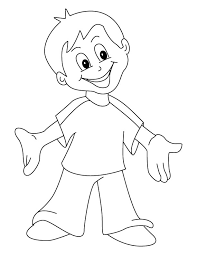          ο Γιώργος              η Άννα                    η Ηρώ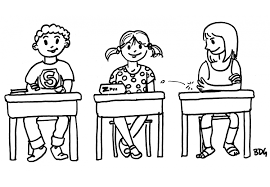    Ο Γιώργος, η Άννα και η Ηρώ είναι φίλοι και συμμαθητές. Χθες την ώρα του μαθήματος η Ηρώ ενοχλούσε συνέχεια την Άννα. Η Άννα δεν μπορούσε να παρακολουθήσει το μάθημα. Είπε ευγενικά στην Ηρώ να σταματήσει αλλά εκείνη την αγνόησε. Ο Γιώργος, που κατάλαβε τι γινόταν προσπάθησε να βοηθήσει την Άννα μιλώντας έντονα στην Ηρώ. Εκείνη τον κορόιδεψε. Η Άννα τον παρακάλεσε να μην ανακατευτεί. Εκείνη τη στιγμή η δασκάλα τους, βλέποντας τα τρία παιδιά να «μαλώνουν» την ώρα του μαθήματος αποφάσισε να τα τιμωρήσει …ΛΕΩ ΤΗ ΓΝΩΜΗ ΜΟΥ:ΛΕΩ ΤΗ ΓΝΩΜΗ ΜΟΥ:Η απόφαση της δασκάλας να τιμωρήσει και τα τρία παιδιά ήτανΗ απόφαση της δασκάλας να τιμωρήσει και τα τρία παιδιά ήτανΥΠΟΣΤΗΡΙΖΩ ΤΗ ΓΝΩΜΗ ΜΟΥ ΜΕ ΕΠΙΧΕΙΡΗΜΑΤΑ:ΥΠΟΣΤΗΡΙΖΩ ΤΗ ΓΝΩΜΗ ΜΟΥ ΜΕ ΕΠΙΧΕΙΡΗΜΑΤΑ:ΠΩΣ ΚΑΤΑ ΤΗ ΓΝΩΜΗ ΜΟΥ ΘΑ ΕΠΕΡΕΠΕ ΝΑ ΑΝΤΙΔΡΑΣΟΥΝ ΤΑ ΠΑΙΔΙΑ; ΠΩΣ ΚΑΤΑ ΤΗ ΓΝΩΜΗ ΜΟΥ ΘΑ ΕΠΕΡΕΠΕ ΝΑ ΑΝΤΙΔΡΑΣΟΥΝ ΤΑ ΠΑΙΔΙΑ; Ενικός αριθμόςΕνικός αριθμόςΕνικός αριθμόςΕνικός αριθμόςΕνικός αριθμόςΕνικός αριθμόςΕνικός αριθμόςονομαστικήοβάτραχοςηαίθουσατοσχολείο___________________________ αριθμός___________________________ αριθμός___________________________ αριθμός___________________________ αριθμός___________________________ αριθμός___________________________ αριθμός___________________________ αριθμόςονομαστικήεγώ